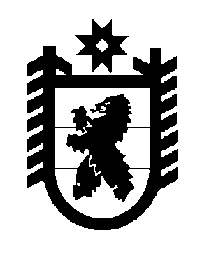 Российская Федерация Республика Карелия    ПРАВИТЕЛЬСТВО РЕСПУБЛИКИ КАРЕЛИЯПОСТАНОВЛЕНИЕот  27 мая 2019 года № 205-Пг. Петрозаводск О внесении изменения в постановление Правительства 
Республики Карелия от 26 декабря 2014 года № 411-ППравительство Республики Карелия п о с т а н о в л я е т:Внести в  приложение 1 к постановлению Правительства Республики Карелия от 26 декабря 2014 года № 411-П «О порядке расходования средств на прием и обслуживание иностранных делегаций и представителей иностранных партнеров органами исполнительной власти Республики Карелия, а также финансируемыми за счет средств бюджета Республики Карелия организациями» (Собрание законодательства Республики Карелия, 2014, № 12, ст. 2336; 2016, № 6, ст. 1261; № 8, ст. 1750; 2017, № 5, ст. 882; № 6, ст. 1116; 2018, № 7, ст. 1497) изменение, изложив его в следующей редакции:«Приложение 1 к постановлениюПравительства Республики Карелияот 26 декабря 2014 года № 411-ПНормырасходов на прием и обслуживание иностранныхделегаций и представителей иностранных партнероворганами исполнительной власти Республики Карелия,а также финансируемыми за счет средств бюджетаРеспублики Карелия организациямиПримечания:1. Во время завтрака, обеда, ужина или другого аналогичного мероприятия, связанного с официальным приемом делегаций, количество участников с принимающей стороны не должно превышать количества участников от иностранных делегаций.2. При составе иностранной делегации свыше 5 человек количество сопровождающих лиц и переводчиков, обслуживающих делегацию, должно определяться из расчета: один переводчик или сопровождающий не менее чем на 5 членов делегации.3. Аренда автомобильного транспорта осуществляется из расчета: один автомобиль на 1 – 3 человек; при составе делегации свыше 10 человек – автобус с учетом его вместимости.____________________* Уровень делегаций по группам:первая группа – делегации, возглавляемые высшими должностными лицами иностранных государств, руководителями органов власти (административно-территориальных единиц) иностранных государств, членами парламентов;вторая группа – все остальные делегации.».           Глава Республики Карелия 					                  А.О. Парфенчиков№п/пНаименование расходовНормы расходов на прием и обслуживание делегаций по группам*Нормы расходов на прием и обслуживание делегаций по группам*№п/пНаименование расходовперваявторая123412341.Оплата гостиницы (в сутки на одного человека) по действующим тарифам:1.а) для руководителя делегации и представителя иностранного партнера;не более стоимости номера люксне более стоимости двухместного номера1.б) для членов делегации, переводчиков и сопровождающих лицне более стоимости одноместного номеране более стоимости одноместного номера2.Оплата питания (в сутки на одного человека)до 1500 рублейдо 1260 рублей3.Оплата (на одного участника) завтрака, обеда, ужина или другого аналогичного мероприятия, связанного с официаль-ным приемомдо 2500 рублейдо 2000 рублей4.Буфетное обслуживание во время переговоров, мероприятий культурной программы (на одного человека в день, включая переводчика и сопровож-дающего)до 180 рублейдо 150 рублей5.Культурное обслуживание (на одного человека в день, включая переводчика и сопровождающего)по фактическим расходам, подтвержденным соответствующими документамипо фактическим расходам, подтвержденным соответствующими документами6.Бытовое обслуживание и прочие расходы (на одного члена делегации в день)до 200 рублейдо 200 рублей7.Оплата труда переводчика:7.а) устный перевод с китайского языка или на китайский язык (час);до 5000 рублейдо 5000 рублей7.б) письменный перевод с китайского языка или на китайский язык (лист);до 1000 рублейдо 1000 рублейв) устный перевод с остальных языков или на остальные языки (час);до 2000 рублейдо 2000 рублей1234г) письменный перевод с остальных языков или на остальные языки (лист)до 600 рублейдо 600 рублей8.Приобретение сувениров (памятных подарков) с российской и (или) карельской символикой:8.а) для руководителя делегации и представителя иностранного партнера;до 6000 рублейдо 1500 рублей8.б) для членов делегациидо 1500 рублейдо 1000 рублей9.Оплата за обслуживание автомобильным транспортом по действующим тарифам из расчета почасовой оплаты:9.а) для руководителя делегации и представителя иностранного партнера;до 15 часовдо 12 часов9.б) для членов делегации, переводчиков и сопровождающих лицдо 10 часовдо 10 часов10.Оплата проезда иностранных делега-ций и отдельных лиц воздушным, водным и железнодорожным транспортомпо действующим тарифампо действующим тарифам11.Оплата расходов, связанных с бронированием мест в гостиницахдо 50 процентов стоимости места в суткидо 50 процентов стоимости места в сутки12.Фитодизайн (цветы по протоколу, венки, корзины цветов, предусмот-ренные программой визита)до 3000 рублейдо 2000 рублей13.Канцелярские товары (при проведении совещания) на одного человекадо 150 рублейдо 100 рублей14.Прочие расходы:а) аренда зала;б) звукофиксация;в) фотографированиепо фактическим расходам, подтвержденным соответствующими документамипо фактическим расходам, подтвержденным соответствующими документами123415.Оплата гостиницы и брони на одного переводчика по действующим тарифамне более стоимости одноместного номеране более стоимости одноместного номера16.Оплата проезда переводчикапо действующим тарифампо действующим тарифам